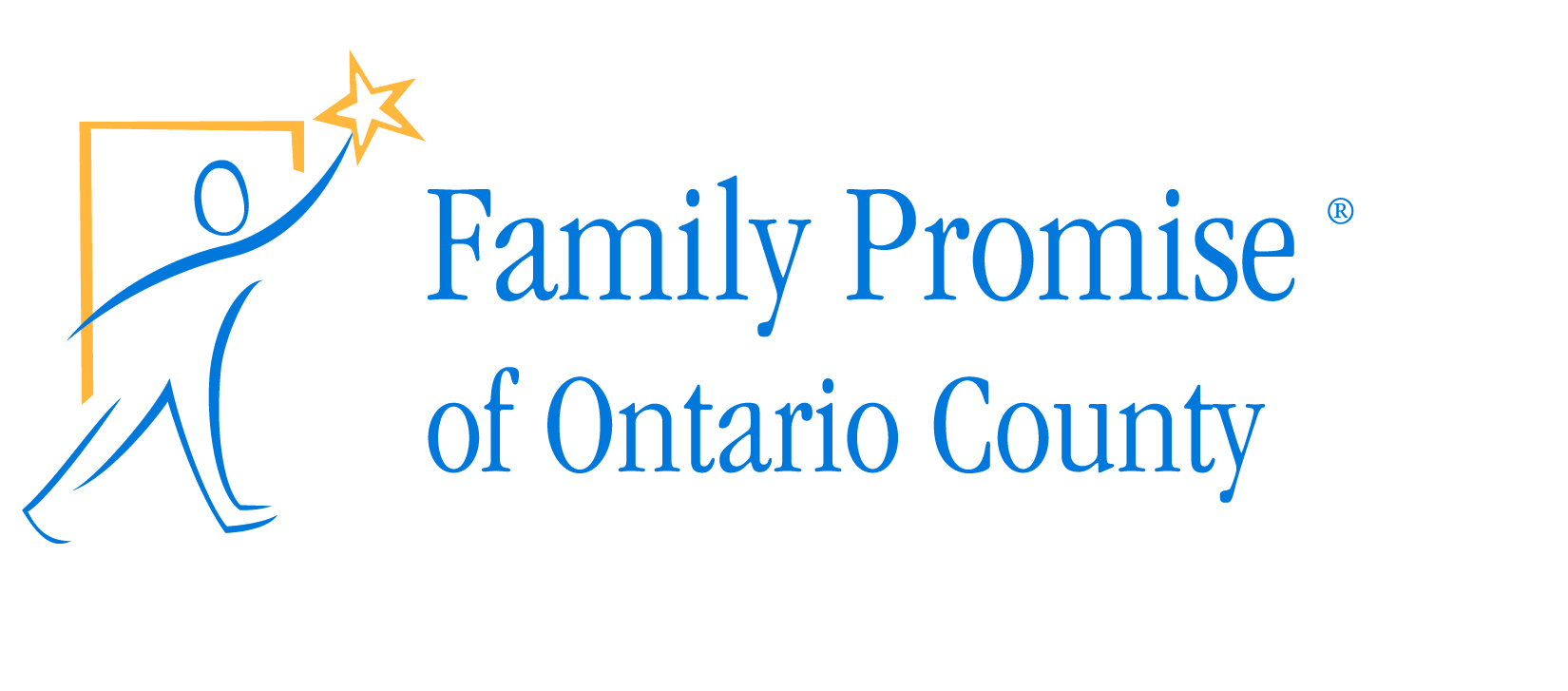 Bed Race 2018Sponsorship Commitment_____ Family Cornerstone ($10,000 +) _____ Family Circle ($5,000 - $9,999) _____ Family Advocate ($2,500 - $4,999) _____ Family Ally ($1,000 - $2,499) _____ Family Friend ($500 - $999) _____ Good Neighbor ($150 - $499) Name: _____________________________________ Title: _________________________Company: __________________________________ Phone: ________________________ Address: __________________________________________________________________ Email: ____________________________________________________________________ Please send this commitment form and a check or money order, made out to Family Promise of Ontario County, to: Family Promise of Ontario County Bed Race 2018 PO Box 34
Victor, NY 14564A representative from Family Promise of Ontario County (FPOC) will contact you via email regarding a digital logo for the T-shirt and website. Family Promise of Ontario County is a 501(c)3 not-for-profit organization. 